Installer: 	License # 	Address of home	 	 being installedManufacturer 	Length x width	 	NOTE:	if home is a single wide fill out one half of the blocking plan if home is a triple or quad wide sketch in remainder of homeI understand Lateral Arm Systems cannot be used on any home (new or used) where the sidewall ties exceed 5 ft. 4 in.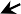 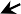 Application Number: 		Date: New Home	Used HomeHome installed to the Manufacturer's Installation Manual Home is installed in accordance with Rule 15-CSingle wide	Wind Zone II	Wind Zone IIIDouble wide	Installation Decal #	 	 Triple/Quad	Serial #	 		PIER SPACING TABLE FOR USED HOMESTypical pier spacing 2'	 	lateralInstaller's initials   	Show locations of Longitudinal and Lateral Systems (use dark lines to show these locations)longitudinal* interpolated from Rule 15C-1 pier spacing table.marriage wall piers within 2' of end of home per Rule 15CI-beam pier pad size	 	                               Perimeter pier pad size	 	Other pier pad sizes	 	 (required by the mfg.)Draw the approximate locations of marriage wall openings 4 foot or greater. Use this symbol to show the piers.List all marriage wall openings greater than 4 foot and their pier pad sizes below.Opening	Pier pad size4 ft. 	5 ft.  	within 2' of end of home spaced at 5' 4" oc  	NumberLongitudinal Stabilizing Device (LSD)	Sidewall	 	Manufacturer 	Longitudinal	 	Longitudinal Stabilizing Device w/ Lateral Arms	Marriage wall	 	Manufacturer 	Shearwall	 	Page 1 of 2Application Number: 	Date:Site PreparationDebris and organic material removed 	.Water drainage: Natural 	Swale 	Pad 	Other 	.Fastening multi wide unitsFloor:       Type Fastener:  	          Walls:      Type Fastener:  	 Roof:        Type Fastener:  	Length:	 Length:	 Length:  	Spacing:	 Spacing:	 Spacing:  	For used homes a min. 30 gauge, 8" wide, galvanized metal strip will be centered over the peak of the roof and fastened with galv. roofing nails at 2" on center on both sides of the centerline.Gasket (weatherproofing requirement)I understand a properly installed gasket is a requirement of all new and used homes and that condensation, mold, mildew and buckled marriage walls are a result of a poorly installed or no gasket being installed. I understand a strip of tape will not serve as a gasket.Type gasket 		 Pg.  	Installer's initials  	Installed:Between Floors Yes 		 Between Walls   Yes 	 Bottom of ridgebeam Yes  	 WeatherproofingThe bottom board will be repaired and/or taped. Yes 	.  Pg.  		 Siding on units is installed to manufacturer's specifications.  Yes 	 Fireplace chimney installed so as not to allow intrusion of rain water. Yes  		 	Miscellaneous	Skirting to be installed.  Yes 	No  	Dryer vent installed outside of skirting. Yes 	N/A  	Range downflow vent installed outside of skirting.  Yes 	N/A	 Drain lines supported at 4 foot intervals. Yes  	Electrical crossovers protected.  Yes  	Other:	 	Electrical	 	Connect electrical conductors between multi-wide units, but not to the main power source.  This includes the bonding wire between mult-wide units. Pg.  	 	Plumbing	Connect all sewer drains to an existing sewer tap or septic tank. Pg.  	Connect all potable water supply piping to an existing water meter, water tap, or other independent water supply systems. Pg.  	Installer Signature 	Date	 Page 2 of 2Pad SizeSq. In16 x 1625616 x 1828818.5 x 18.534216 x 22.536017 x 2237413 1/4 x 26 1/434820 x 2040017 3/16 x 25 3/1644117 1/2 x 25 1/244624 x 2457626 x 26676